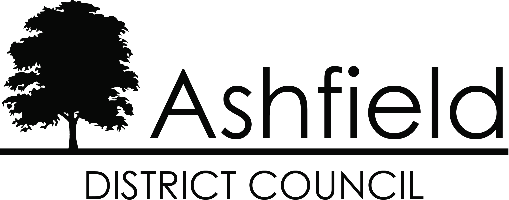 Revenue ServicesUrban RoadKirkby in AshfieldNottinghamNG17 8DATel: 01623 457400www.ashfield.gov.ukemail: revenues@ashfield.gov.ukCouncil Tax – End of Occupation formPLEASE COMPLETE IN BLACK INK AND IN BLOCK CAPITALS – THANK YOUPART A – Change of Address – Vacation of propertyPART B – Please complete this section ONLY if you were renting the property that you have leftPART C – Please complete this section ONLY if you own(ed) the property you have leftPlease turn over to see if you qualify for property exemption.PART D – DeclarationI declare that to the best of my knowledge and belief, the particulars shown above are true, accurate and complete. I will inform you within 21 days if my circumstances change.PART E – Exempt properties (Tick relevant box)PLEASE NOTE: Failure to make a payment in accordance with the demand notice you receive will lead to recovery actionPlease send this form when it has been fully completed to:Urban Road
Kirkby in Ashfield
Nottingham
NG17 8DAFull NameCouncil Tax Account numberAddress of property moved / moving fromDate leaving / left propertyDayMonth YearDateNew addressDate tenancy ceased:DayMonth YearDateWas the property rented furnished?Yes / NoName and address of landlord / agentTelephone numberHas the property been sold?Yes / NoIf yes – completion date of sale:DayMonth YearDateName and address of new owner:Name and address of solicitor:Telephone numberIf no – is the property still furnished?Yes / NoIf no – date the furniture was removedDayMonth YearDateName:Signature:Capacity in which signedDateTelephone numberEmail addressBUnoccupied property owned and previously used by a charity (exemption lasts for 6 months).DUnoccupied property which is the home of someone who has gone into prison.EUnoccupied property which was the home of someone who has gone into a residential home or hospital to receive residential care.FUnoccupied property which is waiting for probate or letters of administration to be granted (exemption lasts until probate is granted and for 6 months after this).GProperty which is unoccupied because occupation is forbidden by law.HUnoccupied property which is waiting to be occupied by a minister of religion.IUnoccupied property which was the home of someone who has moved into another residence (not a residential home or hospital) to receive personal care.JProperty left unoccupied by someone who has moved away to provide personal care for another person.KUnoccupied property which was the home of one or more students (exemption lasts as long as the person who would normally pay the Council Tax bill is a student).LUnoccupied property where a mortgage lender is in possessionMStudent halls of residenceNProperty occupied only by students and their spouses.OProperty owned by the Secretary of State for Defence which is held for armed forces’ accommodation.PProperty occupied by visiting forces.QUnoccupied property where the person who would normally pay the Council Tax bill is a bankrupt’s or insolvent’s trustee.REmpty caravan pitch or boat mooring.SProperty occupied by a person under 18.TUnoccupied property situated within another dwelling (eg granny flat).UProperty occupied only by severely mentally impaired person(s).VProperty occupied by diplomats.WAn annexe or similar self-contained part of a property occupied by an elderly or disabled relative of the residents living in the rest of the property.Reason for applying for exemption: